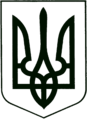 УКРАЇНА
МОГИЛІВ-ПОДІЛЬСЬКА МІСЬКА РАДА
ВІННИЦЬКОЇ ОБЛАСТІ  РІШЕННЯ №738Про надання дозволу та затвердження проектів землеустрою щодо відведення земельних ділянок  Керуючись ст.ст.12, 22, 83, 90, 91, 92, 93, 95, 96, 116, 122, 124, 125, 126, 186, 202 Земельного кодексу України, ст. 26 Закону України «Про місцеве самоврядування в Україні», Законом України «Про оренду землі», ст. 50 Закону України «Про землеустрій», розглянувши матеріали, надані відділом земельних відносин міської ради, -                                        міська рада ВИРІШИЛА:Надати дозвіл на виготовлення проектів землеустрою щодо відведення земельних ділянок на території Могилів-Подільської міської територіальної громади Могилів-Подільського району Вінницької області:  Андрушку Олегу Леонідовичу на земельну ділянку в м. Могилеві –    Подільському по просп. Незалежності, 251, орієнтовною площею 0,0032 га,    для будівництва індивідуальних гаражів (свідоцтво на право власності на    об’єкт нерухомого майна зареєстроване в реєстрі 09.11.2011 року за    №1278393), за рахунок земельної ділянки за кадастровим номером     0510400000:00:010:0159, у власність;Об’єднанню співвласників багатоквартирного будинку «8 Березня 12» на земельну ділянку в м. Могилеві-Подільському по вул. 8 Березня, 12, орієнтовною площею 0,3695 га, для будівництва та обслуговування багатоквартирного житлового будинку, за рахунок земель житлової та громадської забудови, у постійне користування.Затвердити проекти землеустрою щодо відведення земельних ділянок, за рахунок земель сільськогосподарського призначення, які розташовані на території Могилів-Подільської міської територіальної громади Могилів -Подільського району Вінницької області:Ясинецького Станіслава Францевича на земельну ділянку за межами  с. Озаринці, площею 0,2300 га, для іншого сільськогосподарського    призначення (господарський двір), кадастровий номер  0522685000:02:000:0731, в оренду.3. Передати земельні ділянки в оренду, які розташовані на території Могилів -Подільської міської територіальної громади Могилів-Подільського району Вінницької області:Ясинецькому Станіславу Францевичу земельну ділянку за межами с. Озаринці, площею 0,2300 га, для іншого сільськогосподарського призначення (господарський двір), кадастровий номер 0522685000:02:000:0731, терміном на 49 років;Карамян Наталії Василівні земельну ділянку в м. Могилеві-Подільському по просп. Незалежності, 128у, площею 0,0100 га, для будівництва та обслуговування будівель торгівлі, кадастровий номер 0510400000:00:011:0598, в оренду терміном на 10 років;Акціонерному товариству «ВІННИЦЯОБЛЕНЕРГО» земельну ділянку в с. Немія по вул. Юності, 15, а, площею 0,0082 га, для розміщення, будівництва, експлуатації та обслуговування будівель і споруд об’єктів енергогенеруючих підприємств, установ і організацій, кадастровий номер 0522684800:03:001:0361, в оренду терміном на 49 років.  4. Громадянам та юридичним особам, вказаним в пункті 1 даного рішення, після прийняття даного рішення замовити та виготовити в землевпорядній організації, яка має ліцензію на проведення землевпорядних робіт, проект землеустрою щодо відведення земельної ділянки. Після його виготовлення та погодження у встановленому порядку подати до Могилів-Подільської міської ради для його затвердження та передачі земельної ділянки у власність та постійне користування.5. Користувачам земельних ділянок, зазначених в пункті 3 даного рішення, заключити договори оренди з міською радою та зареєструвати їх в установленому законом порядку.  6. Контроль за виконанням даного рішення покласти на першого заступника     міського голови Безмещука П.О. та на постійну комісію міської ради з питань земельних  відносин, природокористування, планування території, будівництва,       архітектури, охорони пам’яток, історичного середовища та благоустрою  (Глущак Т.В.).   Міський голова		                                       Геннадій ГЛУХМАНЮКВід 24.03.2023р.31 сесії            8 скликання